StandardActivityHome ExtensionVII Social StudiesD. Spaces, Places, and Environments3. Recognize basic physical characteristic (e.g., landmarks or land features)Play hide and seek with a stuffed animal outside on the playground. Ask the kids to use their eyes to find it. Ask about specific locations around the playground. Is it behind the tree? Is it near the fence?Point out and talk with children about key features in your neighborhood (buildings, bridges, hills, rivers, farmlands and others)III Social and Emotional DevelopmentC. Building and Maintaining relationships with adults and peers1. Develops positive relationships with adults Benchmark a.Enjoys sharing new experiences with familiar adultsPlay I Spy and print different fall things around the room and see if they can guess it. (Use leaves, pumpkins, apples, 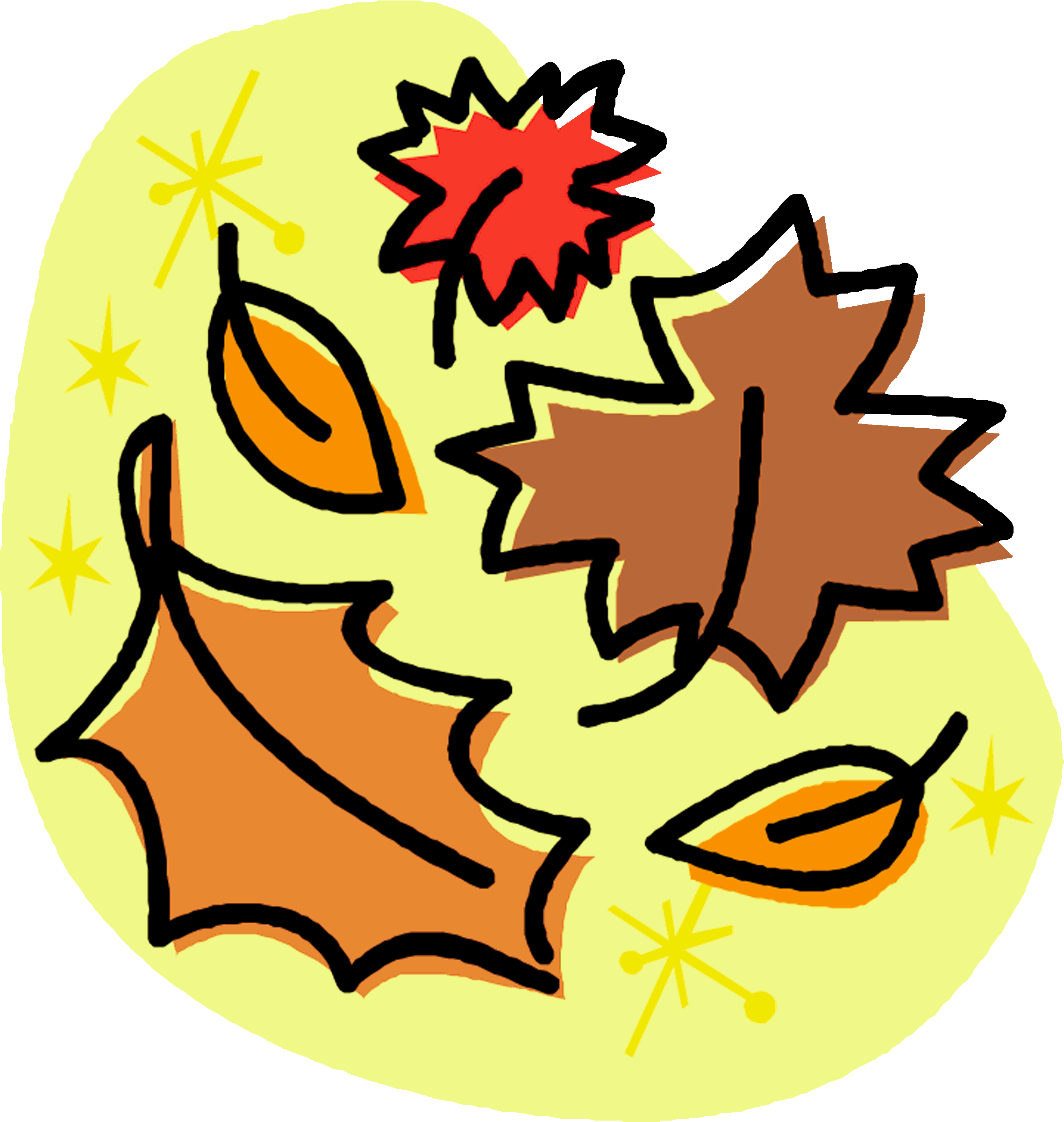 Find a new family tradition to start or take them to a new experience. Have a “yes day” with your child! Let them dictate the activities for the day. Engage in things you know they enjoy.IV Language and LiteracyA Listening and Understanding2. Increased knowledge through listening Benchmark b. Participates in simple conversationCreate some fall jars using materials found outside. (Pine cones, sticks, leaves, acorns, etc.) When you’re done, bring the jar to circle. Pass it around and ask the kids to look with their eyes and see what is inside. Talk about what it is.While you are out at the grocery store or driving around talk to your child about their day. Ask about specific things you know they have done.When you pick your child up ask what they would like for dinner! Go to the store and pick it out and have them help you in making it.